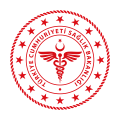 T.C.ANKARA VALİLİĞİİL SAĞLIK MÜDÜRLÜĞÜKarar Tarihi	: 01/07/2020Karar Sayısı	: 2020/56İL UMUMİ HIFZISSIHHA KURUL KARARI            Ankara İl Umumi Hıfzıssıhha Kurulu  01/07/2020 tarihinde 1593 sayılı Umumi Hıfzıssıhha Kanununun 23. ve 27. ve 72. maddelerine göre, Ankara Valisi Vasip ŞAHİN başkanlığında olağanüstü toplanarak gündemindeki konuları görüşüp aşağıdaki kararları almıştır.A- Koronavirüs salgınının yayılmasını ve vatandaşlarımızın hayatlarını tehdit etmesini engellemek için birçok umuma açık yerde tedbirler alınmış olup bu kapsamda;--Kurulumuzun 24.03.2020 tarihli ve 2020/7 sayılı Kararı ile marketlerin 09.00­21.00 saatleri arasında hizmet vermeleri,--Kurulumuzun 27.03.2020 tarihli ve 2020/10 sayılı Kararı ile pazar/satış yerlerinin en geç saat 19.00’a kadar faaliyetlerini yürütmeleri,-- Kurulumuzun 8.05.2020 tarihli ve 2020/31 sayılı Kararı ile berber, güzellik salonu/merkezi, kuaför vb. iş yerlerinin 09.00­21.00 saatleri arasında hizmet vermeleri,-- Kurulumuzun 11.05.200 tarihli ve 2020/33 sayılı Kararı  ile Alışveriş Merkezlerinin 10.00­22.00 saatleri arasında faaliyetlerini yürütmeleri kararlaştırılmıştı.İçişleri Bakanlığının 30.06.2020 tarihli ve 10497 sayılı Genelgesi ile bahsi geçen yerlerle ilgili normalleşme süreci kapsamında çalışma saatlerine yönelik kısıtlamaların kaldırılmasının uygun olacağı Valiliğimize bildirilmiştir.Bu kapsamda,Koronavirüs Bilim Kurulu tarafından sektörel bazda yayımlanan rehberlerde belirtilen tedbirlere riayet edilmesi kaydıyla 01.07.2020 tarihinden itibaren yukarıda bahsi geçen işletmelerin (marketler, pazar/satış yerleri, berber, güzellik salonu/merkezi, kuaför vb. iş yerleri ile alışveriş merkezleri) çalışma saatlerine yönelik kısıtlamaların kaldırılarak, genel mevzuatları ve ruhsatlarında belirtilen saat aralıklarında faaliyette bulunabilmelerine,B- İçerisinde bulunduğumuz kontrollü sosyal hayat döneminde, salgınla mücadelenin genel prensipleri olan temizlik, maske ve mesafe kurallarının yanı sıra her bir faaliyet alanı/iş kolu için alınması gereken önlemler ayrı ayrı belirlenerek bu kural ve tedbirler çerçevesinde faaliyetlerin sürdürülmesi sağlanmaktadır.2860 sayılı Yardım Toplama Kanunu uyarınca kişiler ya da kuruluşlar tarafından yetkili makamlardan izin alınmak suretiyle gerçekleştirilecek yardım toplama faaliyetlerinde de Covid­19 salgınına yönelik tedbirlere uyulması ve bazı tedbirlerin alınması hususları  İçişleri Bakanlığının 30.06.2020 tarihli ve 10500 sayılı Genelgesi ile Valiliğimize bildirilmiş olup, bu çerçevede;Yardım toplama faaliyetinin kapsayacağı il ve ilçe durumuna göre izin vermeye yetkili mercilerce yardım toplama izni başvuruları değerlendirilirken, 2860 sayılı Yardım Toplama Kanununun “Başvurunun incelenmesi ve izin” başlıklı 9 uncu maddesinde yer alan “İzin vermeye yetkili makamlarca başvuru üzerine; işin önemi, yardım toplama faaliyetine girişeceklerin yeterlikleri, yapılacak hizmetin amaca ve kamu yararına uygunluğu, yardım toplama faaliyetinin başarıya ulaşıp ulaşamayacağı ve gerekli görülen diğer konular üzerinde inceleme yapılır” hükmü doğrultusunda;a) Zorunlu olmayan sosyal hareketliliğin azaltılması ve Covid­19 salgınının bulaşıcılığının kontrol altında tutulması bakımından konut, işyeri veya arazilerin dolaşılarak ayni ve nakdi yardım (örneğin ayni olarak mahsul edilmiş zirai ürün toplanması vb.) istenilmesi yöntemlerinin sosyal izolasyona ve mesafe kuralına aykırılık oluşturup oluşturmayacağının,	b) Geniş halk kitlelerinin toplanmasına ve kontrolsüz kalabalıkların oluşmasına sebebiyet verebilecek yardım çadırı, kermes gibi sosyal aktivitelerin Covid­19 salgınının yayılma riskini artırıp artırmayacağı yönünden izin  vermeye yetkili mercilerce değerlendirilmesine,2. Kaymakamlıklar ve ilgili kurumlarca 2860 sayılı Kanuna göre izin alma zorunluluğu bulunmayan kamu yararına çalışan dernek, kurum veya vakıflar tarafından gerçekleştirilecek yardım toplama faaliyetlerinde de başta temizlik, maske ve mesafe kuralları olmak üzere Sağlık Bakanlığı ve Koronavirüs Bilim Kurulu tarafından kapalı ve açık yerler için belirlenen ilave önlem ve kurallara uyulmasının sağlanmasına,Konu hakkında gerekli hassasiyetin gösterilerek uygulamanın yukarıda belirtilen çerçevede eksiksiz bir şekilde yerine getirilmesinin sağlanmasına, tedbirlere uymayanlarla ilgili Umumi Hıfzıssıhha Kanununun 282 nci ve Yardım Toplama Kanununun 29 maddesi gereğince idari para cezası verilmesi, aykırılığın durumuna göre Kanunun ilgili maddeleri gereğince işlem yapılması, konusu suç teşkil eden davranışlara ilişkin Türk Ceza Kanununun 195 inci maddesi kapsamında gerekli adli işlemlerin başlatılmasına,Oy birliği ile karar verildi.